УКРАЇНА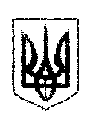 МІНІСТЕРСТВО ОСВІТИ І НАУКИ,ВІДДІЛ ОСВІТИ ПУЛИНСЬКОЇ  СЕЛИЩНОЇ РАДИСКОЛОБІВСЬКА ЗАГАЛЬНООСВІТНЯ ШКОЛА І-ІІ СТУПЕНІВ12016, Житомирська обл., Пулинський район, с. Сколобів, вул. О.Чернявського, 1Телефон   (04131)   64-2-40  scolobiv@ukr.net Ідентифікаційний код   22056685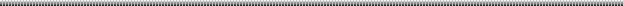 Відділу освіти Пулинської селищної радиВідомості про кількість учнів по класах Сколобівської ЗОШ І-ІІ ст.. на 2018/2019 навчальний рік та наступні роки.Всього:   48			47		    53			53			57		54Станом на 1 січня 2020 року в школі навчаєтьсяДиректор школи				 Дереза Т.П.УКРАЇНАМІНІСТЕРСТВО ОСВІТИ І НАУКИ,ВІДДІЛ ОСВІТИ ПУЛИНСЬКОЇ  СЕЛИЩНОЇ РАДИСКОЛОБІВСЬКА ЗАГАЛЬНООСВІТНЯ ШКОЛА І-ІІ СТУПЕНІВ12016, Житомирська обл., Пулинський район, с. Сколобів, вул. О.Чернявського, 1Телефон   (04131)   64-2-40  scolobiv@ukr.net Ідентифікаційний код   22056685Відділу освіти Пулинської селищної радиСписок дітей, які будуть навчатися в 1 класі Сколобівської ЗОШ І-ІІ ст. з 2018-2019 н.р. по 2023-2024 н.р.Директор школи                   Дереза Т.П.2018/20192018/20192019/20202019/20202020/20212020/20212021/20222021/20222022/20232022/20232023/20242023/2024КласКількість учнівКласКількість учнівКласКількість учнівКласКількість учнівКласКількість учнівКласКількість учнів104644571046541071046541071046741071041741071041741010-417445-41772019/20202019/2020КласКількість учнів4 (сімейна форма навчання)1099561 (Сімейна форма навчання)5-Всього492018/20192018/20192018/20192018/20192018/2019КласКількість учнів№ПІБДата народження1101Горобей Владислав Олександрович22.12.2011 р.1102Бондарчук Анастасія Володимирівна04.01.2012 р.1103Шевчук Олеся Вадимівна 30.03.2012 р.1104Кравець Анжеліка Олегівна28.06.2012 р.1105Кресович Сергій Олександрович11.08.2012 р.1106Базилюк Тимофій Вікторович03.03.2012 р.1107Добрянський Олександр Олександрович1108Соколовський Артьом Леонідович16.09.2012 р.1109Єрега Назар Юрійович11.08.2012 р. 11010Кириленко Ілля Петрович30.10.2011 р.2019/20202019/20202019/20202019/20202019/2020КласКількість учнів№ПІБДата народження141Горобей Артьом Олександрович13.01.2013 р.142Лавренчук Соломія Володимирівна11.03.2013 р.143Терещенко Іван Максимович 06.03.2013 р.144Поліщук Аніта Євгенівна15.03.2013 р.2020/20212020/20212020/20212020/20212020/2021КласКількість учнів№ПІБДата народження161Поліщук Олександра Юріївна05.03.2014 р.162Хоменко Тімур Миколайович10.04.2014 р.163Шевчук Владислав Вадимович28.08.2014 р.164Заяць Надія Миколаївна06.09.2014 р.165Терещенко Євгеній Максимович 29.10.2014 р.166Дичук Даніїл Вадимович11.07.2014 р.2021/20222021/20222021/20222021/20222021/2022КласКількість учнів№ПІБДата народження141Гриценко Даніїл Сергійович25.09.2015 р.142Прохорчук Даша Володимирівна30.11.2014 р.143Новаковський Валентин Володимирович 14.02.2015 р.144Волошин Давід Васильович01.04.2015 р.2022/20232022/20232022/20232022/20232022/2023КласКількість учнів№ПІБДата народження141Чичирко Олександра В’ячеславівна 27.06.2016 р.142Прокопчук Іванна Іванівна26.04.2016 р.143Левицька Маргарита Вікторівна24.12.2015 р.144Бедрицький Владислав Вікторович13.10.2016 р.2023/20242023/20242023/20242023/20242023/2024КласКількість учнів№ПІБДата народження151Заяць Надія Миколаївна19.12.2017 р.152Гомонюк Дарина Сергіївна28.03.2017 р.153Марчук Нікіта Ігорович27.11.2017 р.154Чуян Нікіта Єдуардович16.07.2017 р.155Опанащук Сергій Іванович09.05.2017 р.